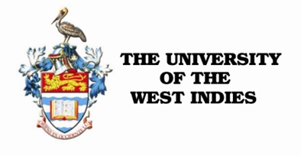 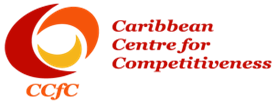 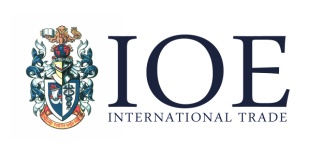 Caribbean Centre for CompetitivenessTel: (868) 224-3715 • (868) 662-2002 exts. 83938/83939 • Fax: (868) 645-1523 • Email: ccfc@sta.uwi.eduAPPLICATION for ParticipaTIONThe Internationalisation of SMEs – Marketing and eBusiness WorkshopHEU, Centre for Health Economics, 25A Warner Street, St. AugustinePLEASE COMPLETE FORM IN BLOCK LETTERS ONLY------------------------------------------------------		-----------------------------------------------------	-----                        Applicant’s Signature 				  Authorising Head/Director (if applicable)academic & Professional OverviewProfessional ExperienceAcademic Qualification (tertiary)CURRENT WORK ON INTERNATIONAL TRADE AND THE EXPORT PLANNING PROCESSWORK (IF ANY)Please return to:CCfC Secretariat Fax: (868) 645-1523	Email: ccfc@sta.uwi.eduDate:NameSurname, FirstJob Title:Institute,  Agency,Organisation:Faculty:Department:Major Duties ResponsibilitiesTelephone Contact:Email:Registration Fee US$50 (Please make cheques payable to the University of the West Indies).Registration Fee US$50 (Please make cheques payable to the University of the West Indies).Institution/Period of Employment Key Role & ResponsibilityInstitutionDegreeDiscipline